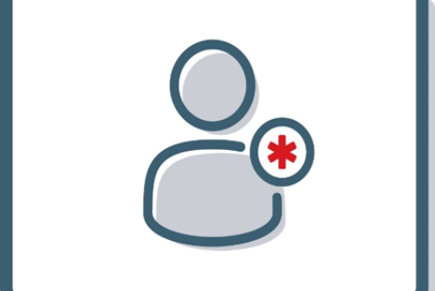 [Plain language title of research study]Thank you![INSERT BRIEF SENTENCE THANKING AND ACKNOWLEDGING RESEARCH PARTICIPANTS.]Why we did this research[INSERT EXPLANATION OF THE MAIN QUESTION YOU ARE ANSWERING, WHY THIS IS IMPORTANT, THE HISTORICAL CONTEXT, AND WHAT PROBLEM THE RESEARCH ADDRESSES, INCLUDING THE TARGET AUDIENCE]What we did together[INSERT BRIEF DESCRIPTION ON WHAT YOU DID, WHAT HAPPENED IN THE STUDY, AND WHO WAS INVOLVED]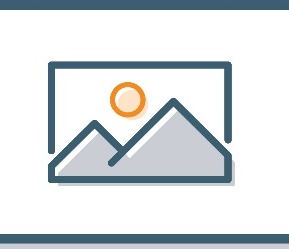 What we learned[INSERT DESCRIPTION OF THE MAIN STUDY FINDINGS AND HOW THESE RELATE TO PUBLIC HEALTH] What this means for you[INSERT DESCRIPTION OF WHAT THESE FINDINGS MEAN FOR RESEARCH PARTICIPANTS, THE IMPACT THIS WILL HAVE, REAL-WORLD CONTEXT, AND NEXT STEPS]To view the full scientific article about the study, please click the following link:Insert link here.For a paper copy, please call us at XXX-XXX-XXXX and we will mail it to you.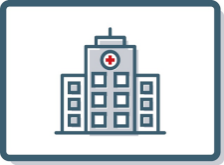 